EVENT PACKCONTENTS Event outline template (To be completed and returned to the PPI team by 13th September 2019)Event Ideas Event ChecklistAttendance Sheet Event poster (To be added)Monitoring form (To be added)Evaluation form (To be added)GREAT Checklist (Service user / Carer and Staff)Event TemplatePlease return your completed form to: engage@hscni.net by 5pm on 13th September 2019. Late submissions will not be accepted.For more info, contact bronach.mcmonagle@hscni.net or marie-claire.peters@hscni.net  Ideas 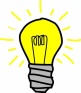 Events ChecklistAttendance SheetGREAT CHECKLISTS – SERVICE USER / CARERhttp://engage.hscni.net/wp-content/uploads/2018/10/020204-HSC-HSCQI-Great-Leaflets-Service-Users.pdf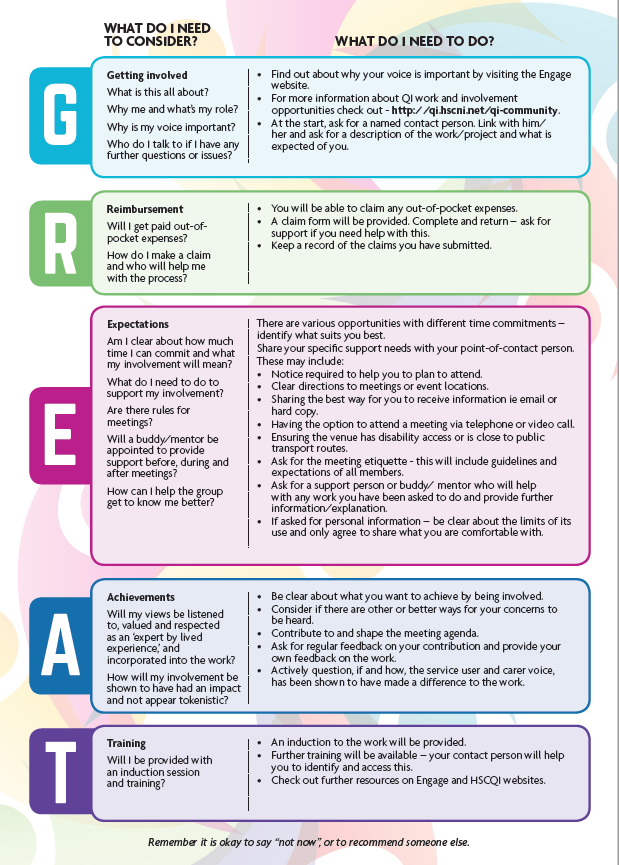 GREAT CHECKLISTS – STAFFhttp://engage.hscni.net/wp-content/uploads/2018/10/020204-HSC-HSCQI-Great-Leaflets-Staff.pdf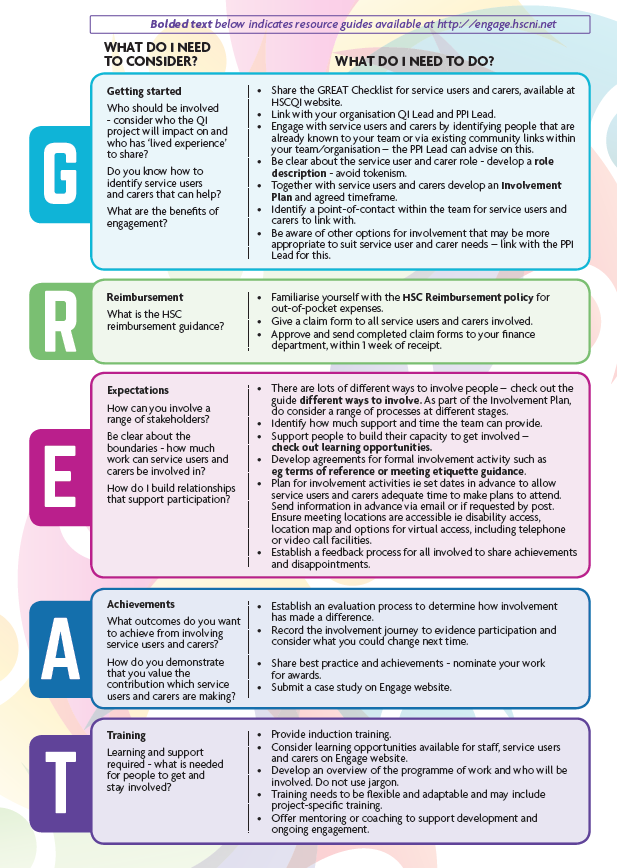 Event NameDateTimeLocation / VenueEvent Details (Please keep to a minimum of 50 words)How to get involved?Contact Details AttachmentIf you wish, you may attach a picture / logo or image related to your event for the Involve Fest brochure (send as a separate jpeg attachment with your event outline). (We cannot guarantee these images will be utilised however we will do our best to include). Coffee MorningService Open DayTeam Building day (Staff / Service Users & Carers)Human LibraryPoster/Video CompetitionWorkshops and Focus groupsCommunity style FêtesStory Telling eventDebatesShowcase PPI through the medium of Art / MusicAppreciation eventsLaunch of PPI Materials / initiativesTraining / awareness raising sessionsCommunity EngagementMini-Documentary/ShowcaseSocial Media Blitz in your local areaCreate a PPI ToolkitYoung People and PPI event / initiativeTASKRESPONSIBILITYDATE TO BE COMPLETEDCOMMENTSAppoint an Event Coordinator and Events Team Decided on the theme and objectives of your evente.g. target audience Consider how to Engage Service Users and Carers in the planning of your event (See Guides for involvement at http://engage.hscni.net/get-involved/involving-people/guides-to-personal-and-public-involvement/quality-improvement/Think about your budget/time/locationConsider the commitment of staff/volunteersBook a venue Prepare an Invite ListSet up a registration system for attendees Organise your equipmentOrganise your catering – remember to consider dietary requirements Organise and print an event programme e.g. Book speakers/contributorsPromote your event e.g. Social media, print etc.Prepare any literature/promotional materials/event signageLogistics e.g. Ensure venue is fully accessible, audio/visual equipment in place, seating Any additional housekeeping e.g. decorationsPrepare evaluation and monitoring forms to capture impact and outcomes. Name of event:Date and time:Venue:NAMEORGANISATIONCONTACT DETAILSSIGNATURE